Муниципальное дошкольное образовательное учреждение «Детский сад №117»ООД по развитию речи на тему:«Развитие речи посредством ознакомления с народными сказками».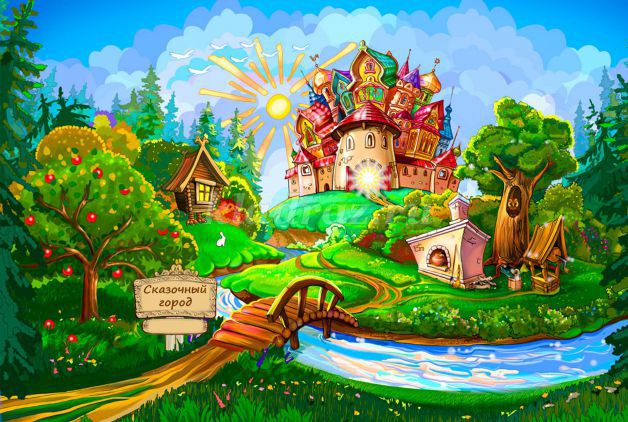 	Составила: воспитатель высшей квалификационной категорииПрыткова И.В.,САРАНСК, 2022 г.ООД по развитию речи « Развитие речи посредством ознакомления с народными сказками».Цель.Закрепление знаний детей о русских народных сказках.Задачи.1. Расширить словарный запас.2. Развивать речевую активность детей, побуждать их вступать в диалог.3. Учить детей узнавать сказку по загадке, по иллюстрации, по отрывку4. Закрепить названия русских народных сказок.5. Воспитывать эмоциональное восприятие содержания сказки и интерес к народному творчеству.Предварительная работа:1Рассматривание иллюстраций к русским народным сказкам.2. Чтение русских народных сказок.3Разгадывание загадок.4Настольные игры: «пазлы», «кубики», «собери картинку»Ход занятия:Ведущий(в костюме бабушки -Загадушки): Здравствуйте ребята! Я бабушка-Загадушка пришла из страны сказок. Вы любите сказки?Дети: Да! Любим. Очень любим.Бабушка -Загадушка: Ребята, хотите со мной отправиться в путешествие по сказкам?Дети: Да! Хотим!Бабушка-Загадушка: Сказки сочинил русский народ, поэтому они называются русские народные сказки. Вы уже знаете как меня зовут,я то же хочу с вами познакомиться. Вставайте в кружок будем знакомиться.Игра: «Давай познакомимся» (Бабушка-Загадушка волшебной палочкой дотрагивается до ребёнка тот называет своё имя и т. д.)Бабушка – Загадушка: Вот мы с вами и познакомились. Кто помог нам познакомиться?Дети: Волшебная палочка.Основная часть:Бабушка – Загадушка: Сейчас мы с вами отправимся в путешествие, а волшебная палочка нам в этом поможет.Бабушка – Загадушка: Волшебная палочка укажи нам дорогу к сказке. (палочка светится и крутится, останавливается и гаснент). Привела нас волшебная палочка в гости к первой сказке. Чтобы узнать,какая сказка здесь живет, вам придется отгадать загадку.1. Узнай сказку по загадкеЯ от бабушки ушёл,Я от дедушки ушёл,Отгадайте без подсказки,Из какой ушёл, я сказки?(Колобок)(на экране показываю отрывки сказки.)Бабушка – Загадушка: Давайте потанцуем с колобом и вспомним, с какими героями он встретился в лесу?(Звучит музыка, дети с Бабушкой танцуют)Бабушка – Загадушка :Ребята, давайте все вместе споем песенку колобка (поют песенку.)Ой, мои хорошие, пока мы с вами веселились, наша палочка опять светится и вертится! Нам надо спешить!2. Узнай сказку по отрывкуБабушка – Загадушка : Я вам прочитаю отрывок из сказки, а вы должны будете отгадать какая это сказка.Курочка Ряба приготовила нам задание, нам нужно собрать сказку.(пазлы «Курочка Ряба», кубики по сказке).3. Узнай сказку по иллюстрацииБабушка – Загадушка: Ребята, а здесь злая колдунья заколдовала сказку,и все герои сказки исчезли, но она нам оставила подсказку. Нам нужно по иллюстрациям, разгадать какая это сказка. И тогда сказочные герои вернутся (дети отгадывают).(Иллюстрации по сказке выводятся на экран, сказка «Маша и медведь»)Бабушка – Загадушка: Дети,нельзя ходить в лес без взрослых потеряетесь.Бабушка – Загадушка: Ребята вы, наверное, устали давайте, немножко,отдохнем.Физкультминутка. ЖИЛИ-БЫЛИ ЗАЙЧИКИЖили-были зайчики (Показывают руками заячьи уши)На лесной опушке, (Разводят руками)Жили-были зайчики (Приседают и показывают руками над головой крышу дома)В маленькой избушке,Мыли свои ушки, (Трут ушки)Мыли свои лапочки (Поглаживающие движения рук)Наряжались зайчики, (Руки на пояс, повороты вправо-влево)Надевали тапочки. (Поочерёдно выставляют ноги на пяточки)4Расставь правильно.Бабушка – Загадушка: Поиграли, отдохнули и снова в путь.Интересно, какая сказка здесь живет? (подходят к домику)Что за сказка: кошка, внучка,Мышь, еще собака жучкаДеду с бабой помогли(дети отгадывают).Бабушка – Загадушка:Правильно, это сказка «Репка». Посмотрите, только здесь все запутано, поможем дедке с бабкой? Нам нужно в правильном порядке расставить героев! Давайте вспомним, кто за кем тянул репку.Спасибо, ребята. Вы и здесь справились. Какие вы у меня молодцы! Ребята, а теперь давайте поиграем в «Любимые сказки».Заключительная часть.Пальчиковая гимнастика «Любимые сказки».Будем пальчики считать, (Дети поочередно загибают пальчики.)Будем сказки называтьКолобок – румяный бок.Три медведя, ТеремокЗнаем Волка и козлят.Не забудем РепкуЭтим сказкам каждый рад. (На последнюю строчку хлопают в ладоши)Бабушка – Загадушка: На этом наше путешествие закончилось, а теперь давайте с вами вспомним, какие русские народные сказки нам в пути повстречались?Дети: «Колобок», «Курочка Ряба», «МАША И МЕДВЕДЬ», «Репка».Бабушка – Загадушка : На прощание я дарю вам книгу: «Русские народные сказки», а вы мне нарисуйте сказочных героев которые вам понравились.(дети рисуют.) Молодцы ребята, все постарались, мне очень понравились ваши рисунки.(Бабушка – Загадушка прощается с детьми и уходит).